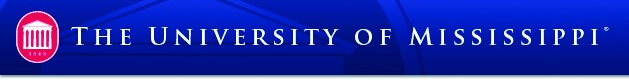  ID Center Post Office Box 1848 155 Johnson CommonsUniversity, MS 38677-1848 (662) 915-7423 omexpres@olemiss.edu Welcome to Ole Miss!When preparing to participate in the Ole Miss Experience, one step is obtaining your required Ole Miss ID Card. Your ID has the ability to serve as access to the J. D. Williams library both in person and online, Campus Recreation, athletic events, and other campus facilities and events. Your ID can also serve as a debit card for faculty/staff meal plan and Express accounts. The Express debit account allows for purchases at select off campus locations and on campus, such as copy machines, vending machines, computer labs, and discounted purchases at the Ole Miss Bookstore. For a complete list of on and off campus vendors please visit olemissexpress.com.  Please complete the attached form and return it with a clear photocopy of a valid government issued photo ID and a professional color photo.  The University of Mississippi ID card is an official form of identification; therefore, head or face coverings, hats, masks, or sunglasses may not be worn in the ID photo. Full-body shots, group photos, or photos with unrealistic filters are not accepted. Your ID photo must be a clear, head and shoulders shot, in color, facing forward, and have a solid background. The photo may be taken no more than 6 months prior to submission. Passport photos work perfectly! If you’re unable to provide a photo within these guidelines, you are welcome to take a picture at the ID Center. ID cards are made Monday through Friday, 8:15 a.m. – 4:45 p.m.The University of Mississippi is not responsible for lost or stolen IDs. Replacement ID requests may be made   in writing to the ID Center and require a $10 non-refundable fee which may be paid using Ole Miss Express, cash, check, Visa, or MasterCard. Once an ID has been replaced, all prior IDs are permanently disabled and may not be reinstated. Possession and/or use of a University of Mississippi ID card by someone other than the person identified on the card is a violation of university policy. All ID cards issued by the University of Mississippi ID Card Center remain the property of The University of Mississippi.If you have any questions or need more information, please let us know.  Sincerely, ID Center Staff 										Revision 11/08/2022APPLICATION FOR EMPLOYEE ID CARD INSTRUCTIONS:Complete and sign this form.  Attach a clear photocopy of a valid government issued photo ID. (Examples include a driver’s license, a passport, a photo ID card issued by your state of residence, or a United States Military ID).Attach a photo that meets the specified guidelines. Submit all information to the ID Center via hand delivery, campus mail, email, or USPS.__________________________  	    __________________________        ________________________ Legal Last Name 	 	                      Legal First Name  	         Preferred First Name  	 __________________________      __________________________ 	 Employee (personnel) Number      DepartmentBy signing below, I certify and affirm that I am a current employee of the University of Mississippi, that all information presented in this application is true and correct, that any documents I have presented to the ID Center are genuine, and that my appearance, for purpose of my UM ID photograph, is a true and accurate representation of how I generally appear in public. I make this certification and affirmation under penalty of perjury and understand that knowingly making a false statement on this application is a felony. Miss. Code Ann § 23-15-17.  ______________________________________________    	______ /_______ /_______  Signature 	Date (MM/DD/YYYY) STATUS (Check one):         Faculty/Staff   	        Temporary   	 	       External  H   Contract Vendor       RetireeOther: ________________________ DELIVERY OPTION (Check one):         Hold for Pick-up @ ID Center   	        Campus Mail -         Building & Room Number:         ___________________________________ 	      Mail -       Address: _______________________  _____________________________________